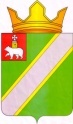 П О С Т А Н О В Л Е Н И Еадминистрации Путинского сельского поселенияВерещагинского района Пермского края21.02.2018											    № 9 Об отмене НПАВ соответствии с Постановлением Правительства  Пермского края  от 01.11.2017 №887-п «Об определении стоимости услуг и (или) работ  по капитальному ремонту конструктивных элементов  и внутридомовых инженерных систем, входящих в состав общего имущества в многоквартирных домах, в расчете на один квадратный метр общей площади жилых помещений, при превышении которой многоквартирные дома, расположенные на территории Пермского края, не подлежат включению в региональную программу капитального ремонта».ПОСТАНОВЛЯЮ:1. Постановление от 13.08.2014 №65 «О формировании фонда капитального ремонта на счете регионального оператора» признать утратившим силу.2. Настоящее постановление вступает в силу с момента размещения в подписках, находящихся в библиотеках с. Путино и п. Бородулино, на специальном стенде в помещении администрации, на официальном Интернет – сайте Верещагинского муниципального района Пермского края: http://www.veradm.ru/in/md/org?cun=301208.	3. Контроль исполнения настоящего постановления оставляю за собой. Глава сельского поселения – главаадминистрации Путинского сельского поселения                          Л. М. Обухов